CGA ROADSHOWS – 2018MERLOT MANOR, ROBERTSON, BOLAND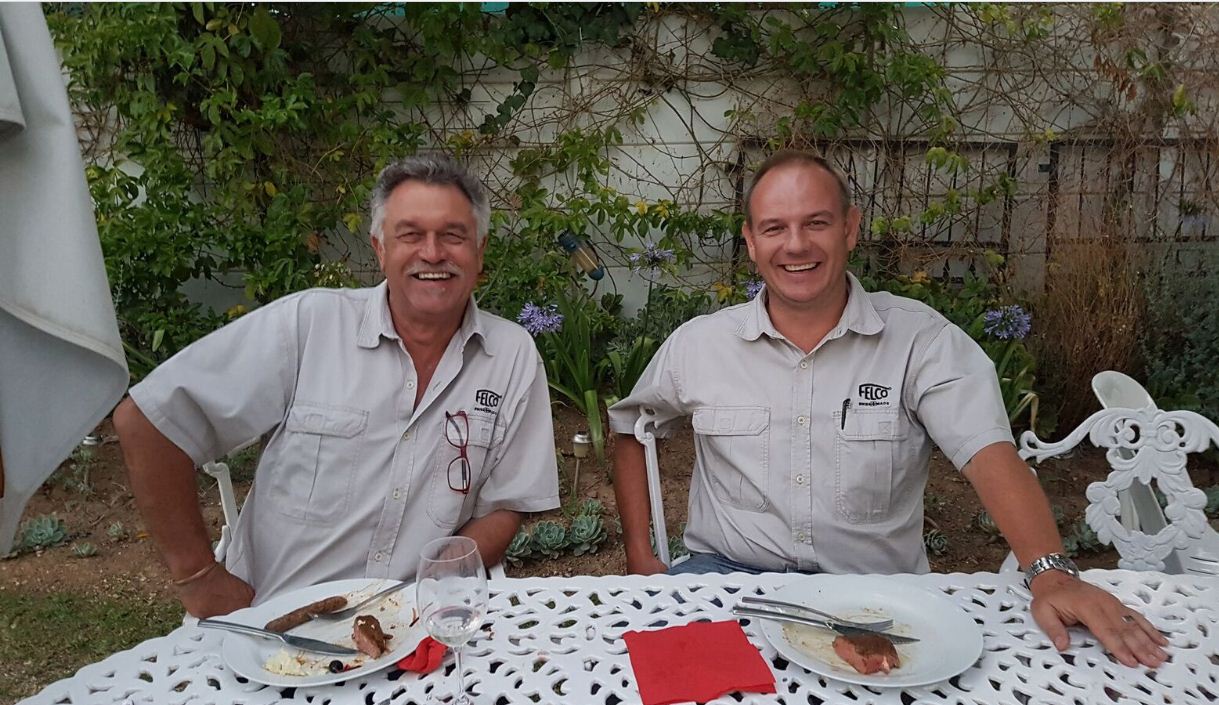 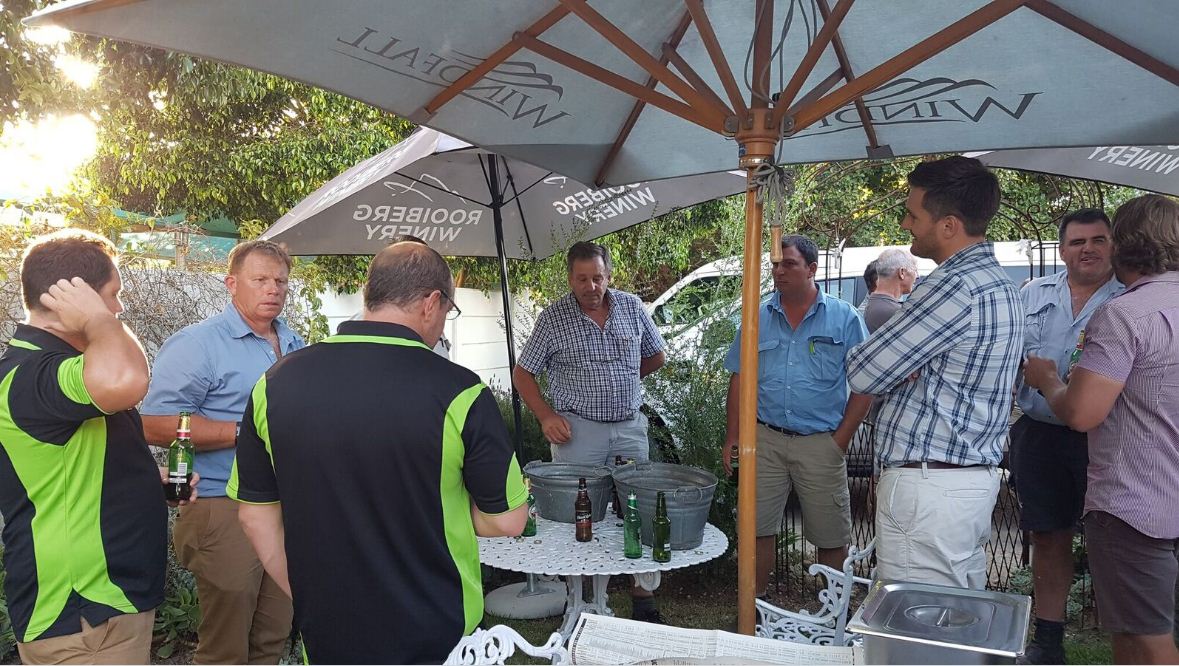 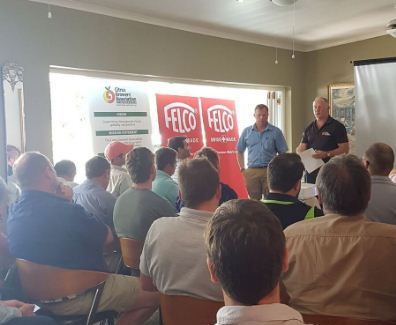 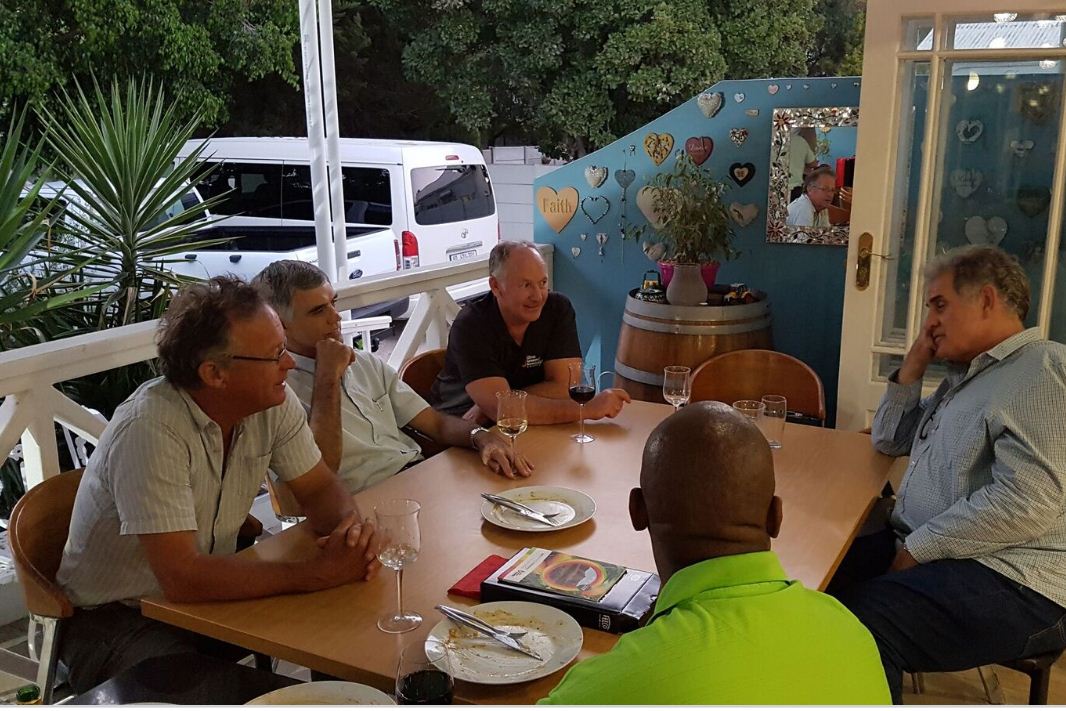 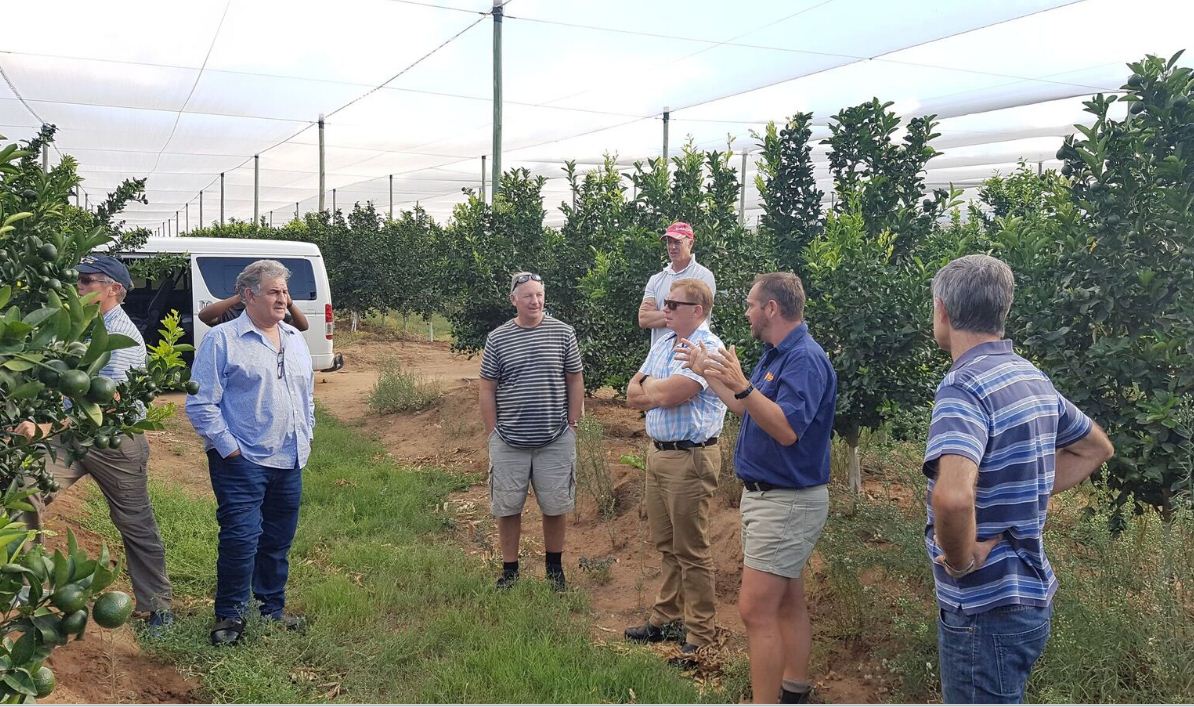 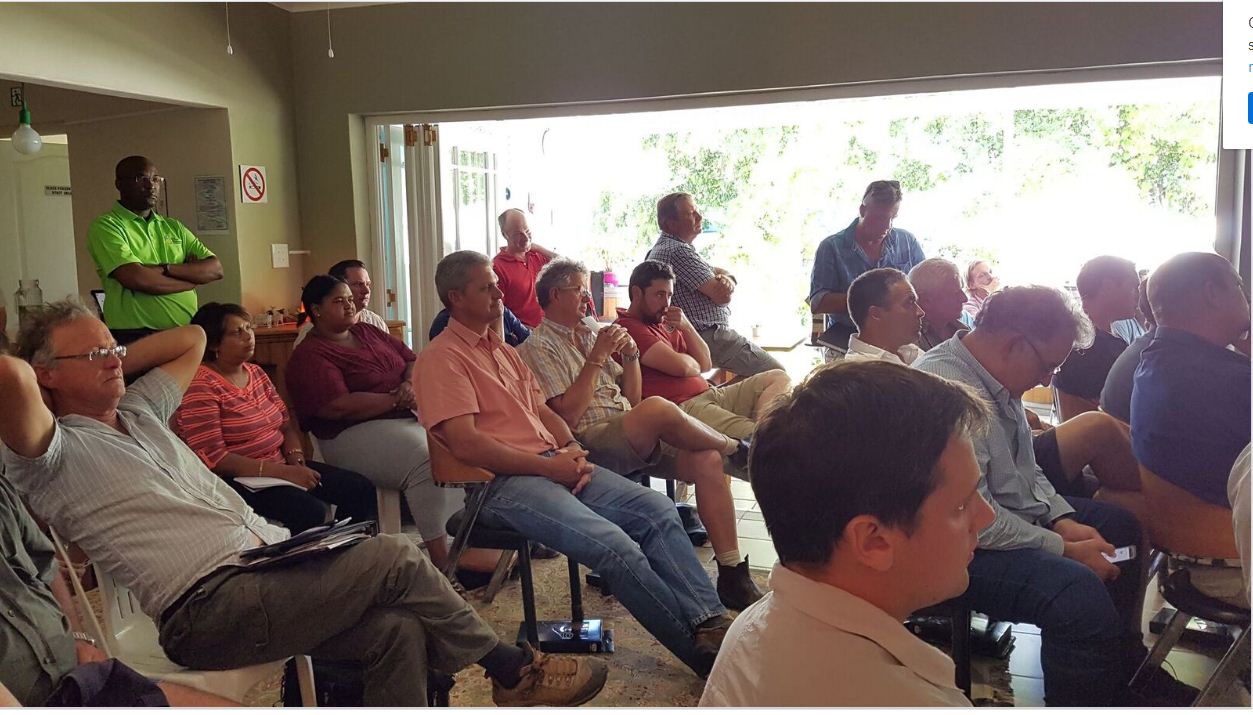 